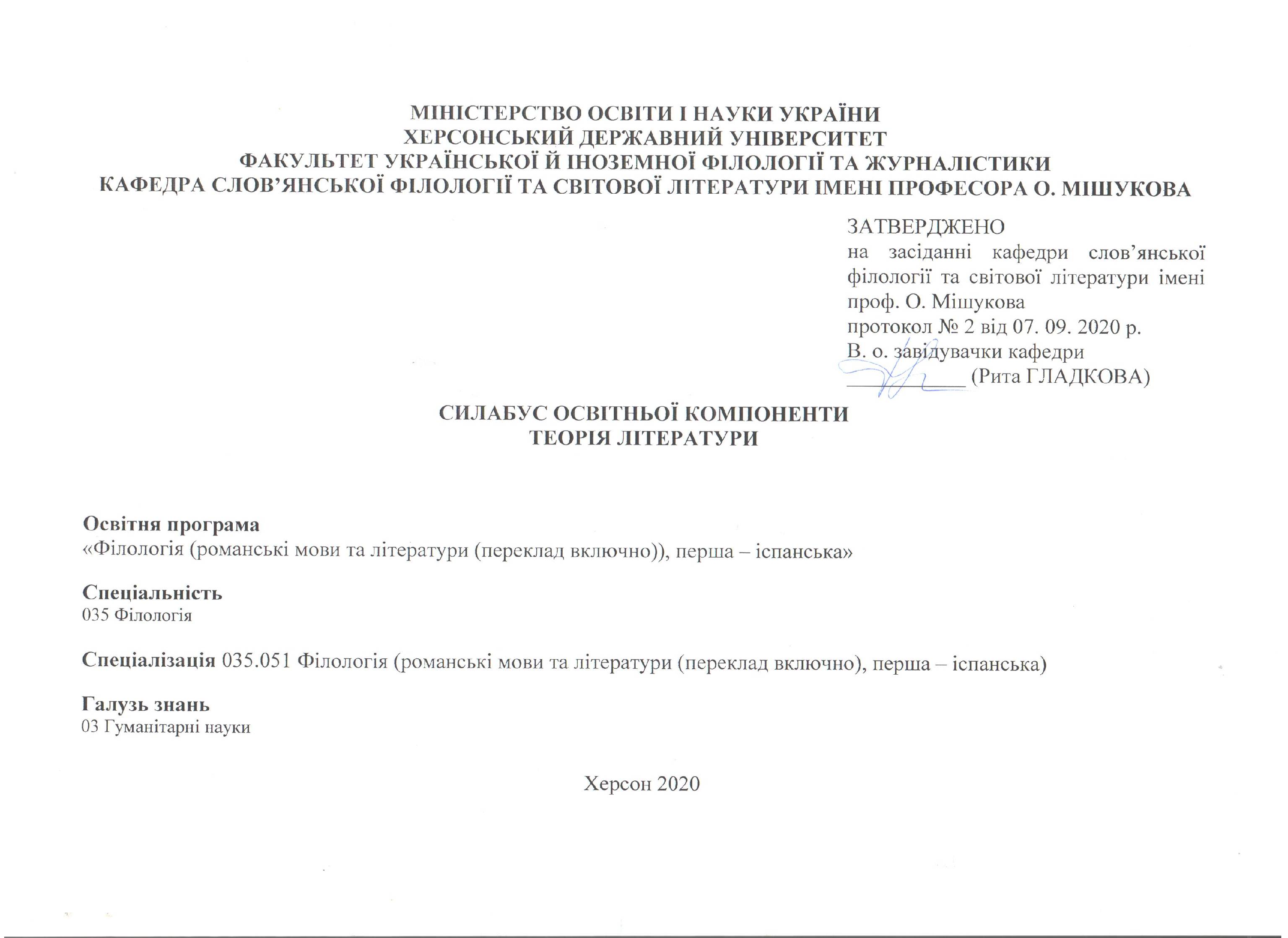 Опис курсуАнотація дисципліни: Дисципліна спрямована на формування літературознавчих  компетентностей  та розвинення загального гуманітарного  світогляду майбутніх магістрів –філологів. Авторський курс зорієнтовано на вивчення  теоретико-методологічних проблем науки про літературу та сучасні підходи до їх вирішення,  на усвідомлення  основних тенденцій розвитку теорії літератури як базової філологічної дисципліни  з зосередженням уваги на історико-культурному  та філософському контекті  базових літературознавчих теорій, та практичному оволодінню методами та прийомами  вивчення літературних феноменів та наукового аналізу художнього тексту.Мета та завдання дисципліни: Метою дисципліни є вивчення теоретико-методологічного  контексту науки про літературу  та формування системи  філологічних знань з урахуванням сучасних  підходів, новітніх напрямків та специфіки теорії літератури як галузі знань.Теоретичні завдання курсу:  - формування науковго літературознавчого мислення студентів;-  0знайомлення з основними досягненнями сучасної науки про літературу у синхронії та діахронії;- вивчення парадигматичних концепцій в теорії літератури;- поширення наукового кругозору студентів та поповнення  його новою літературознавчою термінологією;- уміння орієнтуватися та характеризувати різні точки зору на дискусійні питання теорії літератури;-  засвоєння теоретичних знань щодо  вивчення своєрідності естетичних ідей різних літературних напрямів, форм та методів наукового аналізу художніх текстів певних авторських художніх стилів;   - Практичні завдання курсу:- формування вмінь і навичок системно-цілісного розуміння і аналізу художніх творів;- опанування прийомами  аналізу літературних  текстів у взаємодії теоретичних моделей та художньої практики;  - теоретична підготовка до проведення занять у школі  по вивченню літературознавчої термінології та базових теоретичних літературознавчих знань про історію та розвиток науки про літературу;Програмні компетентності та результати навчанняНавчальний курс  «Теорія літератури» забезпечує розвиток ключових компетентностей  (уміння вчитися, спілкуватися державною та іноземними мовами, інформаційно-комунікаційної, соціальної, громадянської, загальнокультурної), а також спрямований на розуміння принципів  гуманітарної освіти на сучасному етапі та формування системного літературного світогляду за допомогою  засвоєння фахових літературознавчих компетентностей.Після успішного завершення вивчення дисципліни здобувач формуватиме наступні програмні компетентності та результати навчання:Інтегральна компетентність. Здатність розв’язувати складні задачі і проблеми в галузі лінгвістики, літературознавства, фольклористики, перекладу в процесі професійної діяльності або навчання, що передбачає проведення досліджень та/або здійснення інновацій та характеризується невизначеністю умов і вимог.Загальні компетентностіЗК-1. Здатність спілкуватися державною мовою як усно, так і письмово.ЗК-3. Здатність до пошуку, опрацювання та аналізу інформації з різних джерел.ЗК-7. Здатність до абстрактного мислення, аналізу та синтезу.ЗК-11. Здатність проведення досліджень на належному рівні.Фахові компетентностіФК-2. Здатність осмислювати літературу як полісистему, розуміти еволюційний шлях розвитку вітчизняного і світового літературознавства.ФК-4. Здатність здійснювати науковий аналіз і структурування мовного / мовленнєвого й літературного матеріалу з урахуванням класичних і новітніх методологічних принципів.ФК-7. Здатність вільно користуватися спеціальною термінологією в обраній галузі філологічних досліджень.Практичні результати навчання:ПРН-1. Оцінювати власну навчальну та  професійну діяльність, будувати і втілювати ефективну стратегію саморозвитку та професійного самовдосконалення; розуміти основні теоретичні дисципліни в обсязі, необхідному для розв’язання професійних дослідних і педагогічних завдань.ПРН-2. Упевнено володіти державною та іноземною мовами для реалізації письмової та усної комунікації, зокрема в ситуаціях професійного й наукового спілкування; презентувати результати досліджень державною та іноземними мовами; вміти вести іноземною мовою бесіду-діалог наукового характеру, користуватися  правилами мовного етикету.ПРН-8. Оцінювати історичні надбання та новітні досягнення літературознавства; розуміти особливості художньої літератури, у тому числі сучасної, осмислювати мистецтво слова як систему систем, мати уявлення про поетику літературного твору, художнього тексту, про множинність його інтерпретацій, варіативність підходів; аналізувати твори сучасної та класичної літератури, зокрема, країни першої мови,  з точки зору їхнього ідейно-естетичного змісту, композиційних та індивідуально-стильових особливостей;; глибоко знати проблеми вивчення літературних напрямів, стилів, системи художніх образів і жанрів, сюжетно-композиційних особливостей творів, вирізняти загальносвітове, європейське і специфічно національне в розвиткові літератури.ПРН-9. Характеризувати теоретичні засади (концепції, категорії, принципи, основні поняття тощо) та прикладні аспекти світового і романського мовознавства та літературознавства; самостійно проводити дослідницьку роботу, пов’язану з іспанською мовою та літературою; аналізувати, інтерпретувати і представляти результати  дослідних і практичних робіт за затвердженими формами.ПРН-10. Збирати й систематизувати мовні, літературні, фольклорні факти, інтерпретувати й перекладати тексти різних стилів і жанрів першою та другою мовами; працювати з науковою літературою, визначати  суть та характер нерозв’язаних наукових проблем; узагальнювати й класифікувати емпіричний матеріал, вирішувати завдання пошукового та проблемного характеру тощо.ПРН-13. Доступно й аргументовано пояснювати сутність конкретних філологічних питань, власну точку зору на них та її обґрунтування як фахівцям, так і широкому загалу, зокрема особам, які навчаються; забезпечувати високий науково-теоретичний і методичний рівень викладання   іспанської  мови   і   літератури  в повному   обсязі    освітньої   програми   «Філологія (романські мови та літератури (переклад включно)), перша – іспанська»;     логічно    будувати    освітній процес в освітніх закладах різного типу і рівня акредитації.ПРН-15. Обирати оптимальні дослідницькі підходи й методи для аналізу конкретного лінгвістичного чи літературного матеріалу.ПРН-17.  Планувати, організовувати, здійснювати і презентувати дослідження та/або інноваційні розробки в конкретній філологічній галузі.4.Структура курсу5. Технічне й програмне забезпечення/обладнанняВивчення курсу не потребує використання програмного забезпечення, крім загальновживаних програм і операційних систем.6.Політика курсуВідвідування занять. Для успішного складання підсумкового контролю з дисципліни вимагається 100% відвідування очне або дистанційне відвідування всіх лекційних занять. Пропуск понад 25% занять без поважної причини буде оцінений як FX. Студенти мають інформувати викладача про неможливість відвідати заняття. У будь-якому випадку студенти зобов’язані дотримуватися термінів виконання усіх видів робіт, передбачених курсом.Письмові роботи.  Студенти мають виконати всі запропоновані  види письмових робіт (виконання модульних тестових завдань та  термінологічних вправ за темами курсу,   написання  аналізів літературно-художніх творів за запропонованою схемою, написання літературно-критичних есе тощо).Академічна доброчесність.  Роботи студентів мають бути їх оригінальними дослідженнями чи міркуваннями. Відсутність посилань на використані джерела, фабрикування джерел списування, втручання в роботу інших студентів становлять, але не обмежують приклади можливої академічної недоброчесності. Виявлення ознак академічної недоброчесності в письмовій роботі студента є підставою для її незарахування незалежно від масштабів плагіату чи обману.Література.Уся література, яку студенти не можуть знайти самостійно, буде надана викладачем виключно в освітніх цілях без права її передачі третім особам. Студенти заохочуються до використання також й іншої літератури та джерел, яких не має серед рекомендованих.7.Схема курсуЗмістовий модуль 1. Основи літературознавчої  методології та функціонування літератури.Лекційний модульТема 1. Теорія літератури як літературознавча дисципліна. Етапи розвитку літературної думки від античності до ХVІІІ століття.Тема  2. Основні напрями і методи літературознавства ХІХ століття.  Тема  3. Літературознавча методологія ХХ століття.Тема 4. Літературознавство і герменевтика. Герменевтика як мистецтво й теорія тлумачення текстів. Тема 5. Новітні теорії літературознгаввства: витоки виникнення та виклики.Тема  6. Поетика та стилістика. Текст як центральне поняття філології. Семінарський модульТема 1. Література як вид мистецтва. Поняття «художній образ»	 Тема  2.  Теорія  літературного  твору. Тема 3. Художній світ літературного твору. Тема 4. Центральні поняття герменевтики. Читач і автор. Тема 5 . Поетична мова. Стилістика. Змістовий модуль 2. Теорія літературного процесу та аналіз літературного творуЛекційний модульТема 7. Генерика та генологія літератури.  Тема 8.Епічний рід літератури: ґенеза, особливості, жанри, жанрові різновиди. Тема 9. Генеза та історичний розвиток ліричних жанрів. Структура та специфіка віршованого твору. Тема  10. Особливості та види драми. Міжродові та суміжні утворення.Тема 11. Феномен літературного процессу. Тема 12. Художні стилі і напрями в системі літературного розвитку. Семінарський модульТема 6. Літературний  рід,  літературний  вид,  літературний  жанр.  Тема 7.  Стиль як художньо-літературна категорія. Стильовий розвиток літератури. Стиль і метод. Стиль і напрям. Тема 8. Літературний процес. Зовнішні та внутрішні фактори його розвитку Тема 9. Теоретичне  тлумачення епосу. Походження, розвиток, особливості епічних жанрів та їх різновидів . Аналіз прозового  твору.Тема 10. Лірика, її види і жанри. Аналіз віршованого твору.Тема 11. Розвиток та еволюція драматичних жанрів. Специфіка суміжних родових утворень.  Аналіз драматичного твору.8. Список рекомендованих джерел Основна:Арістотель. Поетика. – К., 1967.         Балакян А. Літературна теорія та компаративна література // Слово і час. – 2007. – № 5.   Бандура О., Бандура Г. Теорія літератури в тезах, дефініціях, таблицях. – К., 2008.Барт Р. Избранные работы: Семиотика. Поэтика / Пер. с фр. / Сост., общ. ред. и вступ. ст. Г.К. Косикова. – М., 1989. Бахтин М. Вопросы литературы и эстетики. Исследования разных лет. – М., 1975. Бахтин М. Эпос и роман // Бахтин М. Вопросы литературы и эстетики. – М., 1979.Бахтин М. Эстетика словесного творчества. – М., 1979. Безпечний І. Теорія літератури. – К., 2009. Бернадська Н. Український роман: теоретичні проблеми і жанрова еволюція. – К., 2004.Білецький Ф. Жанри прозаїчних творів // Українська мова і література в школі. – 1965. – № 9.Білоус П. Теорія літератури: навчальний посібник. – К., 2013.         Буало Н. Мистецтво поетичне. – К., 1967. Будний В. Порівняльне літературознавство: Підручник / В. Будний, М. Ільницький. – К., 2008.  Галич О., Назарець В., Васильєв Є. Теорія літератури: Підручник, – К., 2005.Герменевтика і проблеми літературознавчої інтерпретації / Р.Гром’як, Л.Б. Бабій, Н.Р. Грицак та ін. – Тернопіль, 2006. Гинзбург Л. О лирике. – М., 1964.Гиршман М. Литературное произведение: теория и практика анализа. – М., 1991.Ґадамер Г.-Ґ. Герменевтика і поетика: Вибрані твори / Пер. з нім. – К., 2001.Драгоманов М. Літературно-публіцистичні праці: У 2 т. – К., 1970.Еко У. Роль читача. Дослідження з семіотики текстів / Пер. з англ. – Львів, 2004. Женетт Ж. Фигуры: Работы по поэтике: В 2 т. / Пер. с фр. – М., 1998. Жирмунский В. Теория литературы. Поэтика. Стилистика. – Л., 1977. Жост Ф. Порівняльне літературознавство як філософія літератури. Нариси з порівняльного літературознавства // Слово і Час. – 2007. – № 5.        Западное литературоведение ХХ века: Энциклопедия. – М., 2004. Зарубежная эстетика и теория литературы ХІХ–ХХ вв.: Трактаты, статьи, эссе / Сост., общ. ред. Г.К. Косикова. – М., 1987. Зборовська Н. Психоаналіз і літературознавство: Посібник. – К., 2003. Ильин И. Постструктурализм. Деконструктивизм. Постмодернизм. – М., 1996.Індивідуальні стилі українських письменників ХІХ – початку ХХ ст. // Зб. наук. праць. – К., 1987.Качуровський І. Основи аналізи мовних форм (стилістика): Фігури і тропи. – Мюнхен; Київ, 1995.Качуровський І. Строфіка. – К., 1994.Квіт С. Основи герменевтики: Навч. посібник. – К., 2003.Клочек Г. Поетика і психологія. – К., 1990. Ковалев В. Выразительные средства художественной речи. – К., 1985.Ковалів Ю. Літературна герменевтика: Монографія. – К., 2008.Кожинов В. О принципах деления литературы на роды // Теория литературы: Осн. проблемы в историческом освещении: Роды и жанры литературы. – М., 1964. Копистянська Н. Жанр, жанрова система у просторі ітературознавства. – Львів, 2005.Кухар-Онишко О. Індивідуальний стиль письменника: генеза, структура, типологія. – К., 1985.Левитан Л., Цилевич Л. Основы изучения сюжета. – Рига, 1990.Левчук Л. Психоаналіз: історія, теорія, мистецька практика: Навч. посіб. для студ. гуманіт. спец. вищ. навч. закл. – К., 2002. Лексикон загального та порівняльного літературознавства / Керівник проекту Анатолій Волков. – Чернівці, 2001. Ленсу Е. Художественная идея и образный мир литературного произведения. – Минск, 1986.Лесик В. Композиція художнього твору. – К., 1972.Лесик В. Про вивчення ідейно-тематичного змісту літературного твору // Українська мова і література в школі. – 1976. – № 11.Леськів Б. Поетичні фігури: Словник. – Тернопіль, 2002.Література. Теорія. Методологія / Пер. з польськ. С. Яковенка / Упор. і наук. ред. Д. Уліцької. – К., 2006.  Літературознавча енциклопедія: У 2 т. / Авт.-уклад. Ю. І. Ковалів. – К., 2007. Літературознавча рецепція і компаративістичний дискурс / За ред. Р. Гром’яка. – Тернопіль, 2004.  Лотман Ю. Анализ поэтического текста: структура стиха. – Л., 1972.  Манн Т. Диалектика художественного образа. – М., 1987.Маріно А. Компаративістика та теорія літератури. Поетика порівняльного літературознавства // Слово і Час. – 2007. – № 6.Марко В. Основи аналізу літературного твору: Навчально-методичний посібник. – Кіровоград, 1998.  Мельничук Б. Драматична поема як жанр: (Літературно-критичний нарис). – К., 1981.Мітосек З. Теорії літературних досліджень / Пер. з польськ. / Наук. ред. В. Іванюк. – Сімферополь, 2003.Наєнко М. Історія українського літературознавства і критики: навчальний посібник. – К., 2010. Наєнко М. Українське літературознавство: Школи, напрями, тенденції. – К., 1997.Наливайко Д. Теорія літератури й компаративістика. – К., 2006. Нич Р. Світ тексту: постструктуралізм і літературознавство / Пер. з польськ. – Львів, 2007. Павличко С. Методологічна ситуація в сучасному українському літературознавстві // Павличко С. Теорія літератури. – К., 2002.Павличко С. Теорія літератури. – К., 2002.Приліпко І. Сучасні моделі літературознавчого аналізу: теоретико-методологічний аспект. – К., 2010.Проблеми. Жанри. Майстерність: Літературно-критичні статті. – К., 1982.Святовець В. Поетичний синтаксис. Стилістичні фігури. – К., 2004. Святовець В. Словник образотворчих засобів. Тропи та стилістичні фігури. – К., 2003. Семенюк Г. Версифікація: Теорія і практика віршування: підручник / Г. Семенюк, А. Гуляк, О. Бондарева. – К., 2008.Слово. Знак. Дискурс: Антологія світової літературно-критичної думки ХХ ст. / За ред. М. Зубрицької. 2-ге вид., доповнене. – Львів, 2002. Современное зарубежное литературоведение (страны Западной Европы и США): концепции, школы, термины. Энциклопедический справочник. – М., 1996. Соколов А. Теория стиля. – М., 1968.Теорія драми в історичному розвитку: Хрестоматія / Заг. ред. та передмова О.Білецького. – К., 1950.Теория метафоры: сб. научных трудов. – М., 1990.Ткаченко А. Мистецтво слова: Вступ до літературознавства: Підручник для студентів гуманітарних спеціальностей вищих навчальних закладів. – К., 2003.Ткаченко Т. Теорія літератури: Курс лекцій. – К., 2010.Ткачук О. Наратологічний словник. – Тернопіль, 2002.Томашевский Б. Теория литературы. Поэтика. – М., 1999.Тынянов Ю. Поэтика. История литературы. Кино. – М., 1977. Фізер І. Психолінгвістична теорія літератури Олександра Потебні: Метакритичне дослідження. – К., 1996. Франко І. Із секретів поетичної творчості. – К., 1969.  Французская семиотика: от структурализма к постструктурализму / Пер. с фр. и вступ. ст. Г.К. Косикова. – М., 2000.  Хализев В. Драма как род литературы. – М., 1986.Хализев В. Теория литературы. – М., 2005.Червінська О. Рецептивна поетика. Історико-методологічні та теоретичні засади: Навч. посібник. – Чернівці, 2001.   Чижевський Д. Історія української літератури. – К., 2003.Шкловский В. Художественная проза. Размышления и разборы. – М., 1961.Шмид В. Нарратология. – М., 2003. Якубський Б. Наука віршування. – К., 2007.Яусс Г. Р. Рецептивна естетика й літературна комунікація // Слово і Час. – 2007. – № 6.Додаткова:Баррі П. Вступ до теорії: Літературознавство та культурологія. – К., 2008.Брюховецька Л. Література і кіно: проблеми взаємин. – К., 1988.Винокур Г. О языке художественной литературы. – М., 1991.Вступ до літературознавства. Хрестоматія / Упоряд. Н.І. Бернадська. – К., 1995.Выготский Л. Психология искусства. – М., 1987. Гендер і культура: Зб. статей / Упоряд. В. Агеєва, С. Оксамитна. – К., 2001. Геник-Березовська З. Грані культури. Бароко, романтизм, модернізм. – К., 2000. Герменевтика і проблеми літературознавчої інтерпретації / Р.Т. Гром’як, Л.Б. Бабій, Н.Р. Грицак та ін. – Тернопіль, 2006.Герменевтика: история и современность: Критические очерки. – М., 1985. Герменевтичні студії. Герменевтика тексту: між істиною і методом: Зб. наук. пр. Міжнародного науково-теоретичного семінару / Упоряд. В. Скотний та ін. / Дрогобицький держ. педагогічний ун-т ім. І. Франка. – Львів, 2001. Гиршман М. Литературное произведение: теория и практика анализа. – М., 1991. Гнатюк М. Текстологічні студії: Навчальний посібник для студентів вищих навчальних закладів. – К., 2011. Горацій про поетичне мистецтво // Античні поетики. – К., 2007. Денисова Г. В мире интертекста. – М., 2000.  Деякі аспекти аналізу літературного твору / А.Б. Гуляк, Н.М. Скоробагатько, П.П. Хропко, І.М. Цуркан. – К., 2000. Довгалевський М. Поетика (Сад поетичний). – К., 1973.Домбровський В. Українська стилістика й ритміка. Українська поетика. – Мюнхен, 1993.Єфремов С. Історія українського письменства. – К., 1995.Затонский Д. Модернизм и постмодернизм: Мысли об извечном коловращении изящных и неизящных искусств (От сочинений Умберто Эко до пророка Екклесиаста). – Харьков; Москва, 2000.Зборовська Н. Код української літератури: Проект психоісторії новітньої української літератури: Монографія. – К., 2006. Зборовська Н. Сучасне українське літературознавство: локальний конфлікт в Інституті літератури чи порубіжна наукова дискусія? // Слово і Час. – 2007. – № 7.Зубрицька М. Homo Legens: читання як соціокультурний феномен. – Львів, 2004. Іванова Н. Специфіка есею як жанру художньо-небелетристичної літератури // Слово і Час. – 2007. – № 9.Иванюк Б. Метафора и литературное произведение: структурно-типологический, историко-типологический и прагматический аспекты исследования. – Черновцы, 1998.Іваньо І. «Поетика» Митрофана Довгалевського // Довгалевський М. Поетика: Сад поетичний. – К., 1973.28. Ильин И. Постмодернизм от истоков до конца столетия: эволюция научного мифа. – М., 1998.  Ильин И. Стилистика интертекстуальности: Теоретические аспекты // Проблемы современной стилистики: Сб. научно-аналитических обзоров. – М., 1989. Ільницький М. Література українського відродження: напрями і течії в українській літературі 20-х – поч. 30-х рр. ХХ ст. – Львів, 1994.Індивідуальні стилі українських письменників ХІХ – початку ХХ ст. // Зб. наук. праць. – К., 1987.Історія української літературної критики та літературознавства. Хрестоматія: У 3 кн. – К., 1996.Качуровський І. Генерика і архітектоніка. – К., 2008.Качуровський І. Метрика. – К., 1991.Квіт С. Виміри філософської герменевтики // Слово і Час. – 2007. – № 5.Клочек Г. «Художній світ» як категоріальне поняття // Слово і Час. – 2007. – № 9.Ковалів Ю. Абетка дисертанта: Методологічні принципи написанння дисертації: Посібник. – К., 2009. Козлик І. Літературна критика і літературознавство: проблематика взаємостосунків у методологічному аспекті // Слово і Час. – 2007. – № 6.Козлов А., Щербак С., Козлов Р. Азбука літературознавства. – К., 1995. Костомаров М. Твори: У 2 т. – К.: Дніпро, 1990.Кристева Ю. Избранные труды: Разрушение поэтики / Пер. с фр. – М., 2004. Лексикон загального та порівняльного літературознавства / Керівник проекту Анатолій Волков. – Чернівці, 2001. Лесик В. Про вивчення ідейно-тематичного змісту літературного твору // Українська мова і література в школі. – 1976. – № 11.Лессінг Г. Лаокоон, або про межі малярства і поезії. – К., 1968.Леськів Б. Поетичні фігури: Словник. – Тернопіль, 2002.Лотман Ю. Внутри мыслящих миров. Человек – текст – семиосфера – история. – М., 1999.  Лотман Ю. Структура художественного текста. – М., 1970. – 384 с.Мукаржовский Я. Исследования по эстетике и теории искусства. – М., 1994. Наливайко Д. Искусство: направления, течения, стили. – К., 1985.Павличко С. Дискурс модернізму в українській літературі. – К., 1997.Павлишин М. Чорнобильська тема і проблеми жанру // Павлишин М. Канон та іконостас: Літературно-критичні статті. – К., 1997.Парандовський Я. Алхімія слова. – К., 199 Пропп В. Морфология сказки. – М., 1969. Сулима М. Українське віршування кінця ХVІ – початку ХVІІІ ст. – К., 1985.Тарнашинська Л. Закон піраміди: Діалоги про літературу та соціокультурний клімат довкола неї. – К., 2001. Тарнашинська Л. Презумпція доцільності: Абрис сучасної літературознавчої концептології. – К., 2008. Теорія драми в історичному розвитку: Хрестоматія / Заг. ред. та передмова О. Білецького. – К., 1950.Ткаченко Т. Феномен жіночого прозописьма в українській літературі другої половини ХХ – початку ХХІ століття: Монографія. – К., 2008.  Толстой Л. Что такое искусство // Толстой Л. Собр. сочинений: В 22 т. – Т. 15. – М., 1973.Тынянов Ю. Поэтика. История литературы. Кино. – М., 1977.Тюпа В. Нарратология как аналитика повествовательного дискурса. – Тверь, 2001.Фатеева Н. Контрапункт интертекстуальности, или Интертекст в мире текстов. – М., 2000.Ференц М. Теорія літератури і основи естетики: Навчальний посібник. – К., 2014. Фройд З. Вступ до психоаналізу: Лекції зі вступу. – К., 1998. Хрестоматія з теорії драми: Від античних часів до початку ХІХ ст. / Упоряд. П. Нестеровського. – К., 1978.Шебеліст С. Теоретичні аспекти жанру есею // Слово і Час. – 2007. – № 11. Шилова И. Проблема жанров в киноискусстве. – М., 1979.Эко У. Открытое произведение: Форма и неопределенность в современной поэтике / Пер. с итал. – СПб., 2004. Эко У. Отсутствующая структура. Введение в семиологию / Пер. с итал. – СПб., 2004.  Эко У. Шесть прогулок в литературных лесах / Пер. с англ. – СПб.,  2002. Allen G. Intertekstuality. – London – New-York, 2003.   Chevrel Y. Comparative Literature Today: Methodos and Perspectives. Trans. – Kirksville, 1995. Culler J. Structuralist poetics: Structuralism, linguistics and the study of literature. – Ithaca (New-York), 1975.   Intertekstuality and intersemiosis. – Tartu, 2004.  Plett H. Intertekstualities // Intertekstuality / Ed. by H. Plett. – Berlin – New-York, 1991. Wellek R. Concepts of Criticism / Edited and with an Introduction by S. G. Nichols, Jr. – New Haven and London, 1963. Інтернет-ресурсиЗарубежная литература. Анализ произведений зарубежных авторов. http://www.licey.net/lit/foreignЕлектронна бібліотека «Джерело»: http://ukrlib.comБібліотека українського центру: http://ukrcenter.comНаціональна бібліотека України з віртуальною бібліографічною довідкою: http://chl.kiev.uahttp://www.gumer.info/bibliotek_Buks/History/INDEX_HISTORY.phphttp://historystudies.org/Электронная гуманитарная библиотека http://www.gumfak.ru/zarub.shtml9. AeLib: Бібліотека світової літератури. http://ae-lib.org.ua/10. Infolio: электронная библиотека http://www.infoliolib.info/11.http://annales.info/step/pletneva/index.htm#polov. 9. Система оцінювання та вимогиРозподіл балів за змістовими модулями:Оцінювання і контроль знань.Вивчення дисципліни «Історія світової літератури (ХХ ст.) закінчується іспитом, оцінка якого визначається сумою балів за  визначені нижче види робіт:на практичних заняттях (за два модулі) ― від 18 (мінімально) до 30 (максимально) балів (за практичні одного модуля від 9 до 15);за 2 модульні контрольні роботи від 18 (мінімально) до 30 (максимально) балів (кожна робота модульна від 9 до 15);.іспит 24 (мінімально) – 40 (максимально) балів. Разом – 60 ( мінімально) 100 (максимально) балів. Максимальна кількість балів, яку може отримати студент за результатами роботи на практичних заняттях,  складає 30 балів (по 15 балів за кожен з двох модулів). Максимальний бал оцінки поточної успішності студентів на навчальних заняттях – 12. Оцінювання на навчальних заняттях для одного модуля переводяться у 5 -бальну систему за формулою: (Сер. бал.х 0,05 +0,4) х 15) Студент, знання, уміння і навички якого на навчальних заняттях за 12-бальною шкалою оцінено від 1 до 3 балів, вважається таким, що не підготувався до занять і має академічну заборгованість за результатами поточного контролю. Студенту, який не виконав поточних домашніх завдань, не підготувався до навчальних занять, в журнал обліку роботи академічної групи ставиться 0 балів. Поточну заборгованість, пов’язану з непідготовленістю до навчальних занять, студент повинен ліквідувати. За ліквідацію поточної заборгованості нараховуються бали середнього (4, 5, 6), достатнього (7, 8, 9) та високого рівня (10, 11, 12).Назва освітньої компонентиТеорія  літературиТип курсуОбов’язкова компонента Рівень вищої освітиДругий (магістерський ) рівень освітиКількість кредитів/годин 3,5 кредити /  105 годинСеместр 2 семестрВикладачОлександра Штепенко (Oleksandra Shtepenko), доктор філологічних наук, професор ORCID: http://orcid.org/0000-0001-5219-0860Посилання на сайтhttp://ksuonline.kspu.edu/course/view.php?id=1175 Контактний телефон, мессенджер(0552)326727http://www.kspu.edu/About/Faculty/IUkrForeignPhilology.aspxEmail викладача:alexshtep27@gmail.comГрафік консультаційчетвер, 16:00-17:00, ауд. 104  або за призначеним часомМетоди викладаннялекційні заняття, семінарські заняття, презентації,  термінологіні вправи, тестові завдання, творчі задання, індивідуальні завдання, модульна контрольна роботаФорма контролюзалік Кількість кредитів/годинЛекції (год.)Семінарські заняття (год.)Самостійна робота (год.)3,5  кредитів / 105 годин242259Поточний і модульний контрольПоточний і модульний контрольПоточний і модульний контрольПоточний і модульний контрольЗалікСумаЗмістовиймодуль 1 (30 балів)Змістовиймодуль 1 (30 балів)Змістовиймодуль 2 (30 балів)Змістовиймодуль 2 (30 балів)40100Поточний контрольМКР 1Поточний контрольМКР2.4010015 балів15 балів15 балів15 балів40100